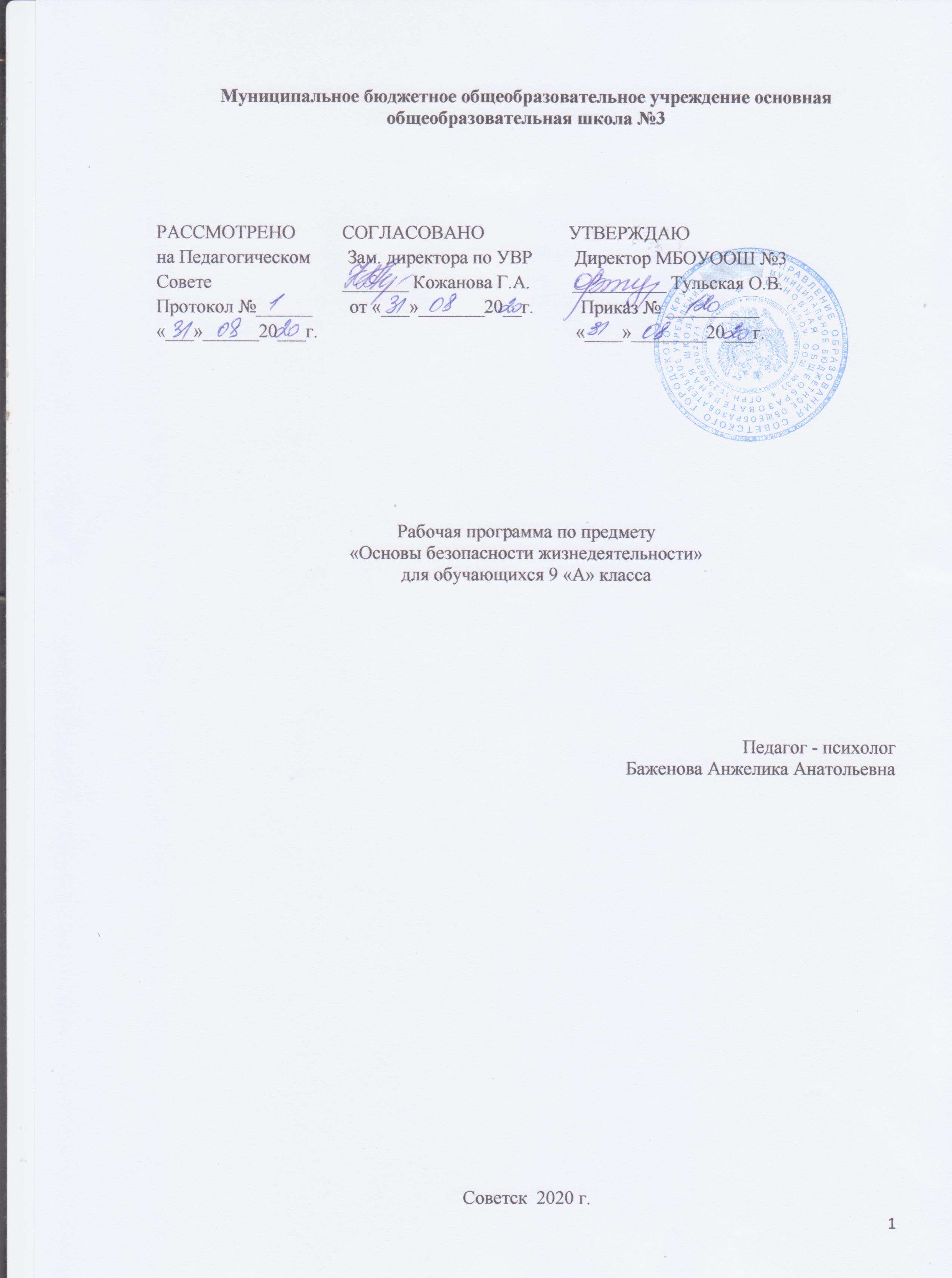 .
Содержание программы:1.Планируемые результаты освоения учебного предмета__________ 32.Содержание учебного предмета_________________________________________ 63.Тематическое планирование_________________________________8Планируемые результаты освоения учебного предметаКурс «Основы безопасности жизнедеятельности» направлен на формирование у обучающихся активных и сознательных действий в настоящем и будущем, ориентированных на:- улучшение собственного физического и психического здоровья;                                                                                                                           - отказ в образе жизни от поведения, наносящего вред своему здоровью и здоровью окружающих;- нетерпимое отношение к неправильному гигиеническому поведению других людей и к ухудшению условий окружающей среды, наносящих ущерб здоровью;- сознательное участие в охране здоровья и формировании среды, способствующей здоровью, особенно условий труда и быта;- адекватное поведение в случае болезни, особенно хронической, направленнойна выздоровление. Личностные результаты:усвоение правил индивидуального и коллективного безопасного поведения в чрезвычайных ситуациях, угрожающих жизни и здоровью людей, правил поведения на транспорте и дорогах;формирование понимания ценности здорового образа жизни;усвоение гуманистических, демократических и традиционных ценностей многонационального российского общества; воспитание ответственности и долга перед Родиной;формирование ответственного отношения к учению, готовности и способности обучающихся к саморазвитию и самообразованию на основе мотивации к обучению и познанию дальнейшей индивидуальной траектории образования на базе ориентировки в мире профессий и профессиональных предпочтений с учетом устойчивых познавательных интересов;формирование целостного мировоззрения, соответствующее современному уровню развития науки и общественной практике, учитывающего социальное, культурное, языковое, духовое многообразие современного мира;формирование готовности и способности вести диалог с другими людьми и достигать в нем взаимопонимания;освоение социальных норм, правил поведения, ролей и форм социальной жизни в группах и сообществах, включая взрослые и социальные сообщества;развитие морального сознания и компетентности в решении моральных проблем на основе личностного выбора, формирование нравственных чувств и нравственного поведения, осознанного и ответственного к собственным поступкам;формирование коммуникативной компетентности в общении и сотрудничестве со сверстниками, старшими и младшими в процессе образовательной, общественно-полезной, учебно-исследовательской, творческой и других видов деятельности;формирование основ экологической культуры на основе признания ценности жизни во всех ее проявлениях и необходимости ответственного, бережного отношения к окружающей среде;осознанное значение семьи в жизни человека и общества, принятие ценности семейной жизни, уважительное и заботливое отношение к членам своей семьи;формирование антиэкстремистского мышления и антитеррористического поведения, потребностей соблюдения нормы здорового образа жизни, осознано выполнять правила безопасности жизнедеятельности.Метапредметные результаты:умение самостоятельно определять цели своего обучения, ставить и формулировать для себя новые задачи в учебе и познавательной деятельности, развивать мотивы и интересы своей познавательной деятельности;умение самостоятельно планировать пути достижения целей защищенности, в то числе альтернативные, осознано выбирать наиболее эффективные способы решения учебных и познавательных задач;умение соотносить свои действия с планируемыми результатами курса, осуществлять контроль своей деятельности в процессе достижения результата, определять способы действий в опасных и чрезвычайных ситуациях в рамках предложенных условий и требований, корректировать свои действия в соответствии с изменяющейся ситуацией;умение оценивать правильность выполнения учебной задачи в области безопасности жизнедеятельности, собственные возможности е решения;владение основами самоконтроля, самооценки, принятия решений и осуществления основного выбора в учебной и познавательной деятельности;умение определять понятия, создавать обобщения, устанавливать аналогии, классифицировать, самостоятельно выбирать основания и критерии, устанавливать причинно-следственные связи, строить логическое рассуждение, умозаключения (индуктивное, дедуктивное и по аналогии), делать выводы;умение создавать, применять и преобразовывать знаки и символы, модели и схемы для решения учебных и познавательных задач;умение организовать учебное сотрудничество и совместную деятельность с учителем и сверстниками; работать индивидуально и в группе; находить общее решение и разрешать конфликты на основе согласования позиций и учета интересов; формулировать, аргументировать и отстаивать свое мнение;формирование и развитие компетентности в области использования информационно-коммуникационных технологий;освоение приемов действий в опасных чрезвычайных ситуациях природного, техногенного и социального характера, в том числе оказание первой помощи пострадавшим;формирование умений взаимодействовать с окружающими, выполнять различные социальные роли во время и при ликвидации последствий ЧС.Предметные результаты:формирование современной культуры безопасности жизнедеятельности на основе понимания необходимости защиты личности, общества и государства посредством осознания значимости безопасного поведения в условиях ЧС природного, техногенного и социального характера;формирование  убеждения в необходимости безопасного и здорового образа жизни;понимание личной и общественной значимости современной культуры безопасности жизнедеятельности;понимание роли государства и действующего законодательства в обеспечении национальной безопасности и защиты населения от опасных чрезвычайных ситуаций природного, техногенного и социального характера, в том числе от экстремизма и терроризма;понимание необходимости подготовки граждан к военной службе;формирование установки на здоровый образ жизни, исключающий употребление алкоголя, наркотиков, курения и нанесение иного вреда здоровью;формирование антиэкстремистской и антитеррористической личной позиции;понимание необходимости сохранения природы и окружающей среды для полноценной жизни человека;знание основных опасных чрезвычайных ситуаций природного, техногенного и социального характера, в том числе от экстремизма и терроризма и их последствий для личности, общества и государства;знание и умение применять правила безопасного поведения в условиях опасных и чрезвычайных ситуаций;умение оказывать первую медицинскую помощь пострадавшим;умение предвидеть возникновение опасных ситуаций  по характерным признакам их проявления, а так же на основе информации, полученной из различных источников;умение принимать обоснованные решения в конкретной опасной ситуации для минимизации последствий с учетом реально складывающейся обстановки и индивидуальных возможностей.Содержание учебной программы    Раздел I. ОСНОВЫ БЕЗОПАСНОСТИ  ЛИЧНОСТИ, ОБЩЕСТВА И ГОСУДАРСТВА Национальная безопасность России в мировом сообществе Россия в мировом сообществе. Страны и организации в современном мире, с которыми Россия успешно сотрудничает. Значение для России сотрудничества со странами СНГ. Роль молодого поколения России в развитии нашей страны. Национальные интересы России в современном мире и их содержание. Степень влияния каждого человека на национальную безопасность России.  Значение формирования общей культуры населения в области безопасности жизнедеятельности для обеспечения  национальной безопасности России.Чрезвычайные ситуации природного и техногенного характера как угроза национальной безопасности РоссииОпасные и чрезвычайные ситуации, общие понятия и определения. Классификация чрезвычайных ситуаций, основные причины увеличения их числа. Масштабы и последствия чрезвычайных ситуаций для жизнедеятельности человека.Чрезвычайные ситуации природного характера, их причины и последствия.Чрезвычайные ситуации техногенного характера, их причины и последствия.Современный комплекс проблем безопасности социального характераВоенные угрозы национальной безопасности России. Внешние и внутренние угрозы национальной безопасности России. Роль Вооруженных Сил России в обеспечении национальной безопасности страны.Международный терроризм – угроза национальной безопасности России.Наркобизнес как разновидность проявления международного терроризма.Организационные основы по защите населения страны от чрезвычайных ситуаций мирного и военного временЕдиная государственная система предупреждения и ликвидации чрезвычайных ситуаций (РЧРС). Основные задачи, решаемые РЧРС по защите населения страны от чрезвычайных ситуаций природного и техногенного характера.Гражданская оборона как составная часть национальной безопасности обороноспособности страны. Основные факторы, определяющие развитие гражданской обороны в настоящее время.МЧС России – федеральный орган управления в области защиты населения и территорий от чрезвычайных ситуаций. Роль МЧС  России в формировании культуры в области безопасности жизнедеятельности населения страны.Основные мероприятия, проводимые в Российской Федерации, по защите населения от чрезвычайных ситуаций мирного и военного времениМониторинг и прогнозирование чрезвычайных ситуаций. Основное предназначение проведения мониторинга и прогнозирования  чрезвычайных ситуаций.Инженерная защита населения и территорий от чрезвычайных ситуаций.Оповещение населения о чрезвычайных ситуациях. Централизованная система оповещения населения о чрезвычайных ситуациях, единая дежурно-диспетчерская служба на базе телефона 01. Создание локальных и автоматизированных систем оповещения.Эвакуация населения. Классификация мероприятий по эвакуации населения из зон чрезвычайных ситуаций. Экстренная эвакуация; рассредоточение персонала объектов экономики из категорированных городов. Заблаговременные мероприятия, проводимые человеком при подготовке к эвакуации.Аварийно-спасательные и другие неотложные работы в очагах поражения.Основы государственной политики по организации борьбы с терроризмом и наркобизнесомВиды террористических акций, их цели и способы осуществления.Подразделение терроризма по видам в зависимости от целей, которые преследуют преступники. Международный терроризм и его основные особенности.Законодательная и нормативно-правовая база по организации борьбы с терроризмом. Основные органы федеральной исполнительной власти, непосредственно осуществляющие борьбу с терроризмом. Основные задачи гражданской обороны по защите населения от террористических актов.  Система борьбы  с терроризмом. Существующие в мировой практике формы борьбы с терроризмом. Организация информирования населения о террористической акции. Уголовная ответственность, предусмотренная за участие в террористической деятельности.Правила поведения при угрозе террористического акта.  Государственная политика противодействия распространению наркомании. Основные меры, принимаемые в России для борьбы с наркоманией. Наказания, предусмотренные Уголовным кодексом РФ, за сбыт наркотических средств и за склонение к потреблению наркотических средств.Профилактика наркомании.Раздел II. ОСНОВЫ МЕДИЦИНСКИХ ЗНАНИЙ И ЗДОРОВОГО ОБРАЗА ЖИЗНИОсновы здорового образа жизниЗдоровье человека как  индивидуальная, так и общественная ценность. Определение, данное здоровью в Уставе Всемирной организации здравоохранения (ВОЗ). Основные факторы, оказывающие существенное влияние на здоровье человека. Взаимосвязь, существующая между духовной, физической и социальной составляющими здоровья человека.Здоровый образ жизни и его составляющие. Роль здорового образа жизни в формировании у человека общей культуры в области     безопасности жизнедеятельности.Репродуктивное здоровье населения и национальная безопасность России.Факторы, разрушающие репродуктивное здоровьеРанние половые связи и их последствия.Инфекции, передаваемые половым путем. Понятие о ВИЧ-инфекции и СПИДе.Правовые основы сохранения и укрепления репродуктивного здоровьяБрак и семья. Роль семьи в воспроизводстве населения страны. Основные функции семьи. Влияние культуры общения мужчины и женщины на создание благополучной семьи.Семья и здоровый образ жизни человека. Роль семьи в формировании здорового образа жизни.Основные положения Семейного кодекса РФ.Основы медицинских знаний и оказание первой медицинской помощиПервая медицинская помощь при массовых поражениях.Первая медицинская помощь при передозировке психоактивных веществ.Безопасность дорожного движенияПредлагаемая программа рассчитана на изучение курса в 9 классе, «Основ безопасности жизнедеятельности» в течение 34 часов учебного времени в год. Минимальное  количество учебных часов в неделю – 1 час.Требования к уровню подготовки учащихся 9-х классовВ результате изучения основ безопасности жизнедеятельности обучающийся  должен знать:потенциальные опасности природного, техногенного и социального характера, наиболее часто возникающие в повседневной жизни, их возможные последствия и правила личной безопасности;основные виды активного отдыха в природных условиях и правила личной безопасности при активном отдыхе в природных условиях;законодательную и нормативно-правовую базу Российской Федерации по обеспечению безопасности личности, общества и государства от внешних и внутренних угроз и по организации борьбы с терроризмом;                                                                               наиболее часто возникающие чрезвычайные ситуации природного, техногенного и социального характера, их последствия и классификацию;основные виды террористических актов, их цели и способы осуществления;правила поведения при угрозе террористического акта;государственную политику противодействия наркотизму;Должен уметь:предвидеть возникновение наиболее часто встречающихся опасных ситуаций по их характерным признакам;принимать решения и грамотно действовать, обеспечивая личную безопасность при возникновении чрезвычайных ситуаций;действовать при угрозе возникновения террористического акта, соблюдая правила личной безопасности;пользоваться средствами индивидуальной и коллективной защиты;оказывать первую медицинскую помощь при неотложных состояниях.     соблюдения норм здорового образа жизни.Требования к уровню усвоения дисциплины.Оценка «5» - ответ не требует дополнений, весь материал изложен в полном объеме. Речь хорошая.Оценка «4» - в изложении материала допущены незначительные ошибки, неточности.Оценка «3» - в усвоении и изложении материала имеются существенные пробелы, изложение не самостоятельное (наводящие вопросы учителя, помощь учащихся), в ответе имеются существенные ошибки.Оценка «2» - основное содержание материала по вопросу не раскрытоТематическое планированиеМетодические ресурсы:Смирнов А.Т. Основы безопасности жизнедеятельности: учебн.для учащихся 9 классов ОУ. Издательство «Просвещение», 2008ОБЖ: 9-й кл: учебник для ОУ/ М.П.Фролов, Е.Н.Литвинов, А.Т.Смирнов и др./под ред.Ю.Л. Воробьева/ М.: АСТ.: Астрель, 2007 гОБЖ. 5 – 11 классы. Электронная библиотека наглядных пособий / Министерство образования Российской Федерации, 2003 // ООО «Кирилл и Мефодий», 2003.АРМ преподавателя-организатора ОБЖ. Электронное пособие / Петров Н.Н, Тихомиров А.Ю. // ГОУ ДПО ЧИППКРО, Челябинск, 2007.№ модуля, раздела, темыНаименование модулей, разделов, темКоличество часов№ модуля, раздела, темыНаименование модулей, разделов, темКоличество часовМодуль-1Основы безопасности личности, общества и государства24Раздел-1Основы комплексной безопасности12Тема 1Национальная безопасность России в современном мире3Тема 2Чрезвычайные ситуации природного и техногенного характера и национальная безопасность России3Тема 3Современный комплекс проблем безопасности социального характера и национальная безопасность России4Тема 4Обеспечение личной безопасности при угрозе террористического акта2Раздел-2Защита населения РФ от чрезвычайных ситуаций12  Тема 5Организационные основы по защите населения страны от чрезвычайных ситуаций мирного и военного времени3Тема 6Основные мероприятия, проводимые в РФ, по защите населения от чрезвычайных ситуаций мирного и военного времени5Тема 7Организация борьбы с терроризмом и наркобизнесом в Российской Федерации4Раздел-3IОсновы здорового образа жизни8Тема 8Основы здорового образа жизни3Тема 9Факторы, разрушающие репродуктивное здоровье2Тема 10Правовые основы сохранения и укрепления репродуктивного здоровья3Pаздел-4Основы медицинских знаний и оказания первой медицинской помощи1Тема 11Оказание первой медицинской помощи2Всего часов34№ п/пурокаТема урокаКол-во часов1Россия в мировом сообществе.12Национальные интересы России в современном мире.13Вводное тестирование. Основные угрозы национальным интересам и безопасности России.14Формирование общей культуры населения в области безопасности жизнедеятельности.1 5Опасные и чрезвычайные ситуации, общие понятия и определения, их классификация.16Ч.С. природного характера, их причины и последствия.17Ч.С.техногенного характера их причина и последствия18Военные угрозы национальной безопасности России.19Международный терроризм- угроза национальной безопасности России.110Наркобизнес как разновидность проявления международного терроризма.111Контрольная работа за 1 триместр. Единая государственная система предупреждения и ликвидация ЧС (РСЧС)112ГО как составная часть национальной безопасности и обороноспособности страны.113МЧС России - федеральный орган управления в области защиты населения  и территорий от ЧС114Мониторинг и прогнозирование ЧС.115Инженерная защита населения и территорий от ЧС116Оповещение населения о ЧС117Эвакуация населения.118Аварийно-спасательные и другие неотложные работы в очагах поражения119Виды террористических акций, их цели и способы осуществления.120Законодательная и нормативно-правовая база по организации борьбы с терроризмом.121Система борьбы с терроризмом.122Правила поведения при угрозе террористического акта.123Государственная политика  противодействия  наркотизму.124Контрольная работа за 2 триместр. Профилактика наркомании.125Здоровье человека как индивидуальная  так и общественная ценность126Здоровый образ жизни и его составляющие.127Репродуктивное здоровье населения и национальная безопасность России128Ранние половые связи и их последствия.129Инфекции, передаваемые половым путем.130Понятие о ВИЧ- инфекции и СПИДе131Брак и семья132Семья и здоровый образ жизни человека133Годовая контрольная работа. Основы семейного права в Российской Федерации.134Первая медицинская помощь при массовых поражениях1